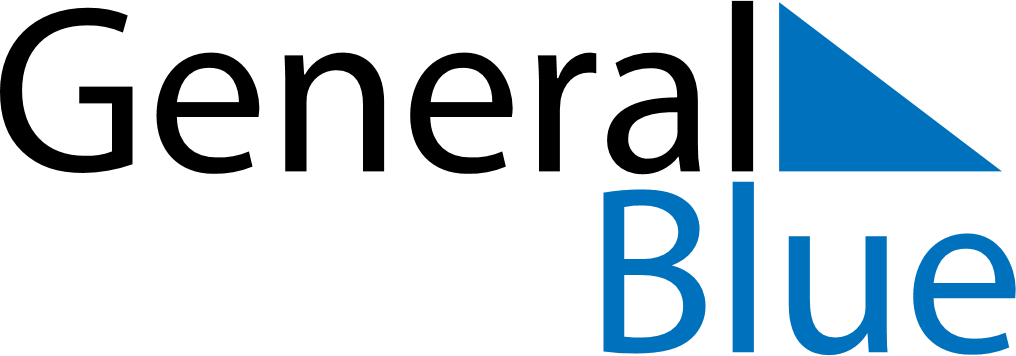 January 2020January 2020January 2020MalawiMalawiMONTUEWEDTHUFRISATSUN12345New Year’s Day678910111213141516171819John Chilembwe Day202122232425262728293031